Praveen Kumar GovardhanaPraveen.govardhana@gmail.com480-399-2599Franklin, TNProfessional Summary:15 years of experience in IT industry including 7 year of  RPA Solution LEAD RPA Developer implementing end to end Robotics Process Automation solutions using UiPath  providing innovative business solutions with Java/J2ee background.  Lead the design and architecture of end-to-end RPA solutions based on business requirements.Collaborated with stakeholders to understand and document processes for automationLead RPA Developer involved right from POC phase to prototyping, design, development and delivering applications.Conducted feasibility studies to assess the suitability of RPA for specific business processes.Evaluated technical and business risks associated with RPA implementations.Created detailed technical specifications and documentation for RPA projects.Defined standards and guidelines for RPA development within the organization.Planned and overseen the integration of RPA solutions with existing systems, databases, and applications.Ensured RPA solutions adhere to industry regulations, security standards, and organizational policies.Implemented governance models to manage and control RPA processes.Worked closely with business analysts, developers, and other stakeholders to gather requirements and align RPA solutions with business goals.Collaborate with IT teams to integrate RPA solutions into the overall IT landscape.Effectively communicated with both technical and non-technical stakeholders, providing updates on project status, issues, and solutions.Identified potential risks associated with RPA implementations and developed mitigation strategies.Contributed to RPA project teams, ensuring successful delivery within defined timelines and budget constraintsProficient and Hands-On coding experience using various Open-Source Frameworks - both Frontend and Backend technologies Proficient in Artificial Intelligence(AI) - UIPath Document Understanding and creating custom labeling. Designed/Developed Automations using various RPA tools like UiPath, Power Automate PEGA RPA, Kofax Kapow, Workfusion. Proficient in setting up ROBOT machines in orchestrator, Assets, Queues etc.  in Orchestrator.Strong knowledge on UiPath studio, Robot, Orchestrator and other UiPath Services.Experienced in creating SDD, Run Book and guiding through PDD creation.Managed end to end automation deliveries in various domains and regions in US and India.Proficient in developing a framework for Configuration, Reporting & Error Handling.Strong and precise understanding of UiPath’s technological limitations.Guiding the team to perform the tasks by ensuring reusability, maintainability & scalability.Coordinate with Business team on progress to close any gaps in the requirements.Vast experience in post-production maintenance and Tier 3 product supportDesigned and led development of both REST and SOAP based web servicesWell versed in Agile software development methodologies – Scrum Managed the administration of Orchestrator and Robo manager.Automated on Excel and CSV  commands for RPA solutions.Strong ability to identify/convert business logic/requirements to RPA candidates.Good knowledge of Database concept's in Oracle, SQL Server, DB2 & MySQL.Proficient in Troubleshooting and Debugging automations for bug fixes.Advocate of best practices like – Continuous integration and Test-Driven developmentDomain Knowledge – Banking-Loyalty Rewards (Credit Cards), Telecom, and Insurance.Demonstrated mastery in evaluating and gathering business requirements, process assessment, feasibility assessment for automation needs which resulted in efficiency gain and resource optimization. Experience in design and documenting automated process solutions in accordance with designed principles, High availability, and conventions.Onsite-Offshore co-ordination across multiple locations – USA, IndiaCore Qualifications: Robotic Process AutomationApplication Development using Java/J2EEBusiness Process AutomationService Oriented ArchitectureCertifications:Diploma in UIPath Solution Architect.Certified UIPath Advance RPA developer.Certified PEGA RPA Developer.Certified Kapow RPA Developer.Certified Work Fusion RPA Developer.Certified Work Fusion Machine Learning Data Analyst. Certified Automation Anywhere Advance Professional.TECHNICAL SKILLS:Education:Master of Computer Applications, Osmania University, India. Graduated in 2005B.Com(Computer Applications), Kakatiya University, India. Graduated in 2001 Client and Project Details:Client: Geodis – Brentwood TN	                          			  June 2021 – Till DateRole: RPA Lead DeveloperProject Name: Freight Forwarding  Responsibilities:RPA Lead developer. BOTs development using UiPath and Power Automate RPA tool.Responsible for design and develop various type of BOTs both attended and unattended.Automated Desktop, Web, Citric, Main Frame apps using UiPath tool.Automated extraction of PDFs using AI – UiPath Document Understanding.Responsible for Process assessment.  Support UAT and Production issues.UiPath Orchestrator, RE-Framework, UiRobot, Studio and Packages.PDD , SDD and Run Book.Defined RPA automation strategy for process involving web applications implemented.Peer review code and technical documents for other team members.Utilizing source control software to maintain integrity of production software, including prior versions of code.Following defined Software Development Life Cycle (SDLC) and Change Control processes.Involved in end-to-end life cycle of the automation processes by using UiPath.Hands on experience on  RE Framework.Tracking the status of various tasks and conducting periodical reviews to produce the deliverables within the estimated timelinesWorked in collaboration with other vendor teams, includes, QA, operational groups PerformedEnvironment: C# Script, REST, UIPathClient: Western Alliance Bank - Phoenix, AZ	                          Oct 2019 – June 2021Role: RPA Lead DeveloperProject Name: Automated Mobile Deposit Process. RPA Tool: UIPathJoined as a RPA Arch/Lead RPA Developer and successfully completed RPA environment includes Infrastructure, business process intake, review ROI and processes for analysis, build, test, deploy, stabilize and improvement. Analyzing and assessment for existing business process and determining the automation feasibility using RPA.Involved in creating custom process assessment calculator.Successfully developed and delivered complex processes with high values.Responsible for Infrastructure setup, upgrades and Monitoring license management.Worked with all types of interfaces like web, mainframe, java, citrix, pdf, word, excel, outlook, desktop apps, OCR.Worked with Business Teams in process analysis, optimization and also experience in providing required documents and planning for best automation resultsHigh complexity projects delivered around 100 for various units like Risk Management, Finance & Accounting, Audit, Billing, and Customer service.Developed apps specifically for reporting and Audit LogsProvided architecture and design guidance to project teams developing business process management solutions using RPAProvided thought leadership to clients across business and technical project dimensions solving complex business requirementsAccountable for ensuring the business and technical architecture of the delivered solution matches customer technical and functional requirements and commits to Customer Success.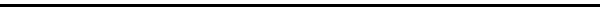 Client: MUFG -Phoenix, AZ	                                                    Jan 2019 – Sep 2019Role: RPA Lead DeveloperProject Name: DDCT Upgrade (Kapow). Control Room Project (PEGA Robotics)RPA Technologies: UiPath, PEGA Robotics(Open Span) RPA, C# Script, RESTJoined as RPA Lead Develop team to develop DDTC upgrade project using Kofax Kapow tool.Designed and implemented end to end automation processes using Kofax Kapow and PEGA Robotics RPA tools for various LOBs in MUFG.Worked with interfaces like web, mainframe, java, citrix, pdf, word, excel, outlook, desktop apps and OCR.Involved in understanding PEGA Robotics tool and creating POCs using tools which was newly purchased tool to client. Involved in assessment and management of Automation projects in agile methodology, with project design, development to post Go-live SupportConducted Scrum meetings with onsite and off-shore teams to sync & update project status on a daily basis and make sure weekly goals are met.Coordinated with technical teams across multiple locations and time zone to achieve automation solution.Client: Humana – Louisville, KY 		                                                Nov 2017 – Jan 2019Role: RPA Developer Project Name: UiPath, PayCahRPA Technologies: Work Fusion, Web Harvesting, SOAP, REST, Groovy, Git/SourceTree, Jenkins, selenium	.Joined as RPA Developer and quickly learn the tool and complemented various levels of certification on Work Fusion Tool.  Implemented end to end automation processes using Work Fusion tool for various LOBs.Worked with interfaces like web, mainframe, citrix, pdf, word, excel, outlook, desktop apps and OCR. Projects delivered around 15 for various regions departments which involves high complexityInvolved in assessment and management of Automation projects in agile methodology, with project design, development to post Go-live SupportConducted Scrum meetings with onsite and off-shore teams to sync & update project status on a daily basis and make sure weekly goals are met.Coordinated with technical teams across multiple locations and time zone to achieve automation solution.Client: American Express – Phoenix, AZ 	                                       Feb 2010 – Sep 2017Role: Java LeadProject Name: Membership RewardsEnvironment:  Java/J2ee, SOAP, Spring REST/MVC, WebSphere, JBoss Studio, OpenShift, Jenkins, XL Release, Splunk, DB2, MONGO DB, Voltage Encryption, Continuum, Service Now, Junit, Mockito. Implemented projects in Agile methodology using Java/J2EE, Spring, SOAP, REST.Responsible for Analysis, Design, and Implementation activities.Responsible for tracking the status of various tasks and conducting periodical reviews to produce the deliverables within the estimated timelinesResponsible for required support to the business users during the SIT and UAT phase.Worked in collaboration with other vendor teams, includes, QA, operational groups PerformedCreated the RFCs for deploying the application into E2, E3 environments.Application support for dependency teams and involved to resolve any production issues.Performance testing using JMeter.Involved in Complete Analysis of new Services layout discussions for MR requirements.Client: T-Systems - Pune, India 				     July 2007 – Jan 2010Role: Java DeveloperProject Name: RUBINEnvironment: Java, Swings, EJB, TopLink, JUnit, SVN.Implemented projects in Agile methodology using Java Swings UI developmentResponsible for Analysis, and Implementation activities.Responsible for produce the deliverables within the estimated timelinesResponsible for required support to the business users during the SIT and UAT phase.Worked in collaboration with other vendor teams, includes, QA, operational groups PerformedAutomation ToolsUiPath, Power Automation, Automation Anywhere, PEGA RPA, Kofax Kapow, Work Fusion Scripting LanguagesJava Script, C#, GroovyServer-side ProgrammingJava/J2ee, Spring MVC, REST, SOAP, XML, JMS, Quartz Batch Jobs, Java Swings, JSON, CSSApp/Web Servers Apache Tomcat, Oracle WebLogic, IBM WebSphere, JBossDatabasesDB2, Oracle 10/11g, SQL Server, PL/SQL, MongoDBOther ToolsGit/SourceTree, SVN, Jenkins, XL Release, Maven, IBM RAD, SVN, Stash, Maven, GIT, Eclipse, Jenkins, Rally, Service Now, Putty, Hailstorm, Splunk, Continuum                 Unit Testing/ToolsJUnit, Selenium (Web Driver)